ALL INDIA INSURANCE EMPLOYEES’ ASSOCIATION        LIC BUILDING  SECRETARIAT ROAD  HYDERABAD  500063Email: aiieahyd@gmail.comPRESIDENT:                                                                                                                                 Phone: 040-23244595AMANULLA KHAN                                                                                                                           040-23244596GENERAL SECRETARY:   					 V. RAMESH4th July, 2016.ToAll the Zonal General Secretaries &Secretary, Standing Committee (GI)Dear Comrades,AIIEA Conference - Bank A/c details of Ernakulum divisionYou are aware that the 24th General Conference of AIIEA is scheduled to be held at Ernakulum from 21-25 January, 2017.In the AIIEA Secretariat meeting held recently at Hyderabad, the issue of extending financial support to the host division for the successful conduct of the conference was discussed. It was suggested that a minimum of Rs.200/- per member may be sent by all the zones (excluding SZIEF) to the host division. We are confident that the zones are already in the process of mobilizing the conference fund. We give below the bank account details of the host division.  We request you to send the funds to this account under intimation to AIIEA H.Q. We also suggest that the funds may be routed only through the Zones / Standing Committee for accounting convenience. You may, therefore, advise the divisions / regions not to send the conference fund directly to Ernakulum division.  Bank Account particulars of Ernakulum division: FINANCE COMMITTEE, 24TH AIIEA CONFERENCE,A/c No. : 35603558202IFSC: SBIN0003539State Bank of India,M.G. Road Branch, ErnakulumWith greetings,Comradely yours,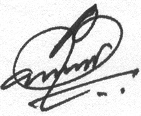 Treasurer.PS:Mobile Nos & mail ids:Com. M. Kunhi Krishnan, President, SZIEF – Calicut:    09447080017 ;  mail id: k.krishgeetham@gmail.comCom. T. Senthil Kumar,    Gen. Secy, SZIEF – Chennai : 09444276822 ; mail id: tsenthilkumarlic@gmail.comCom. P. B. Baburaj, Gen. Secretary, LICEU-Ernakulum: 09446054416; mail id: pbbaburaj8@gmail.comCom. R. Preethy, President, LICEU-Ernakulum : 09495934846 ; mail id:preethyrudran@gmail.comCopy to: Com Baburaj, General Secretary, LICEU, Ernakulum – for information.